لجنة مناهضة التعذيب		مقرر اعتمدته اللجنة بموجب المادة 22 من الاتفاقية بشأن البلاغ رقم 878/2018* **بلاغ مقدم من:	أ. ف. م. إ. (تمثله المحامية، صوفيا رونو بيساه، المركز السويدي لمشورة اللاجئين)الشخص المدعى أنه ضحية:	صاحب الشكوىالدولة الطرف:	السويدتاريخ تقديم الشكوى:	13 تموز/يوليه 2018 (تاريخ الرسالة الأولى)المسألة الموضوعية:	خطر التعرض للتعذيب في حال الترحيل إلى مصر	قرّرت اللجنة، في جلستها المعقودة في 14 تموز/يوليه 2021، وقف النظر في البلاغ رقم 878/2018 بعد أن أُبلغت بسقوط أمر الطرد الصادر في حق صاحب الشكوى بالتقادم، وبأنه أصبح بإمكانه الآن تقديم طلب لجوء جديد في السويد، على أساس أنه يحق لصاحب الشكوى تقديم رسالة جديدة إلى اللجنة في حالة تجدد خطر الإبعاد القسري من أراضي الدولة الطرف.الأمم المتحدةCAT/C/71/D/878/2018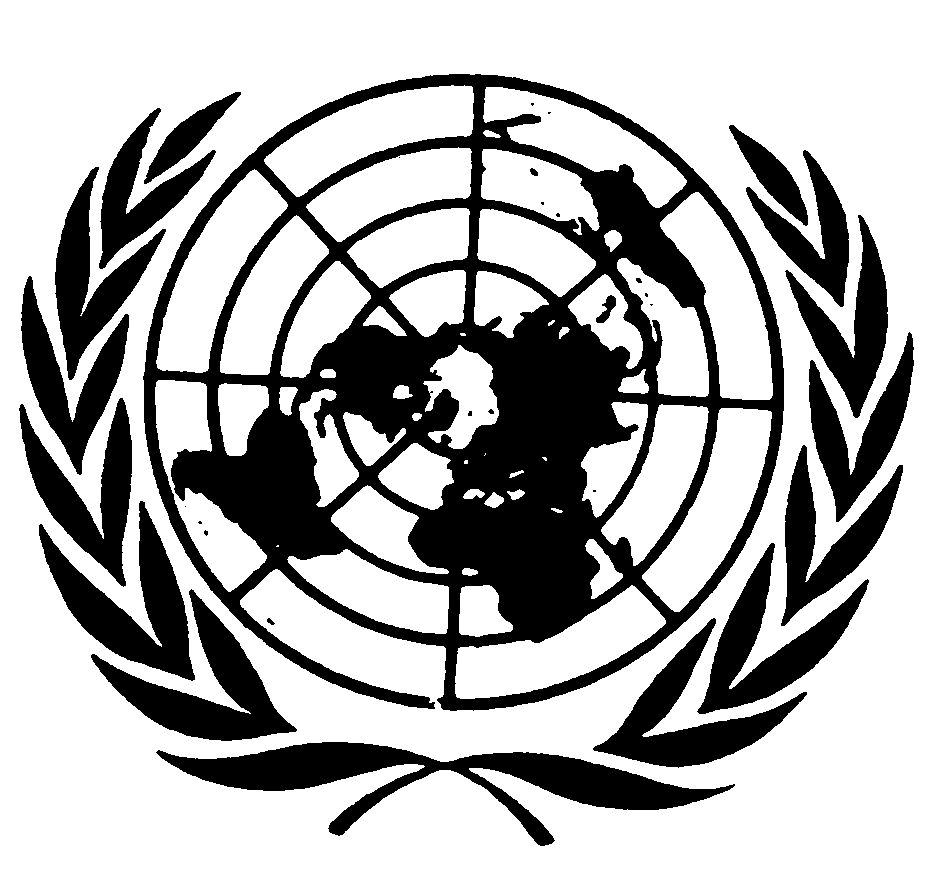 اتفاقية مناهضة التعذيب وغيره من ضروب المعاملة أو العقوبة القاسية أو اللاإنسانية أو المهينةDistr.: General14 September 2021ArabicOriginal: English